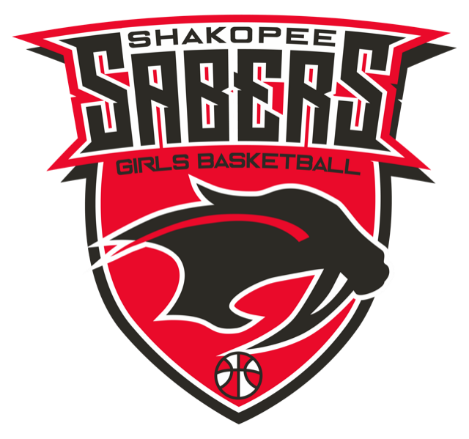 2022 Saber Jam Game RulesGame Time Teams are requested to be ready 10 minutes prior to game time at their court. Each team will be provided a minimum of 5 minutes for warm-ups.Scoring/FoulsScoring and fouls will not be tracked. Play hard, keep it clean, and have fun!Length of Games20-minute running-time halves (no stop time in either half)No overtime will be playedTeams listed on the top in the pool will be responsible for providing a volunteer to manage the clockHalftime will be 2 minutesTimeoutsEach team will be provided two timeouts per game, clock stops.Free throws and Ball Sizes - We will follow the MYBA rules.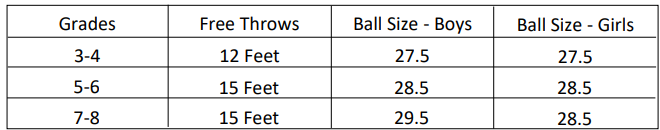 Defenses – We will follow the MYBA rules.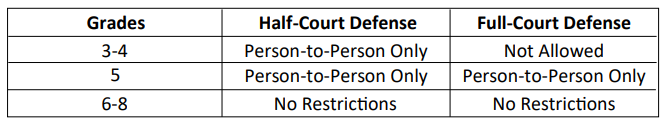 